Dokumentasi Penyerahan Bantuan Logistik Kepada Korban Kebakaran di Jl. Bintang, Hadi Mulyo Barat, Metro Pusat, Metro(Kamis, 8 Desember 2022)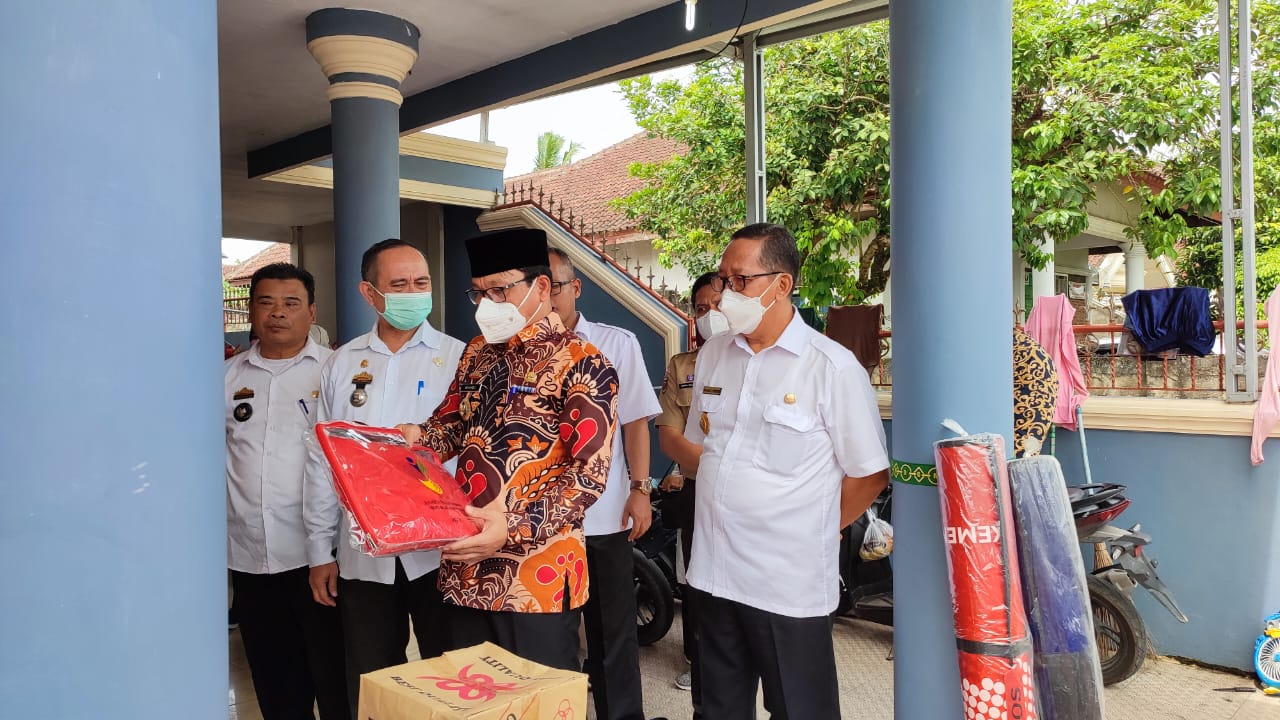 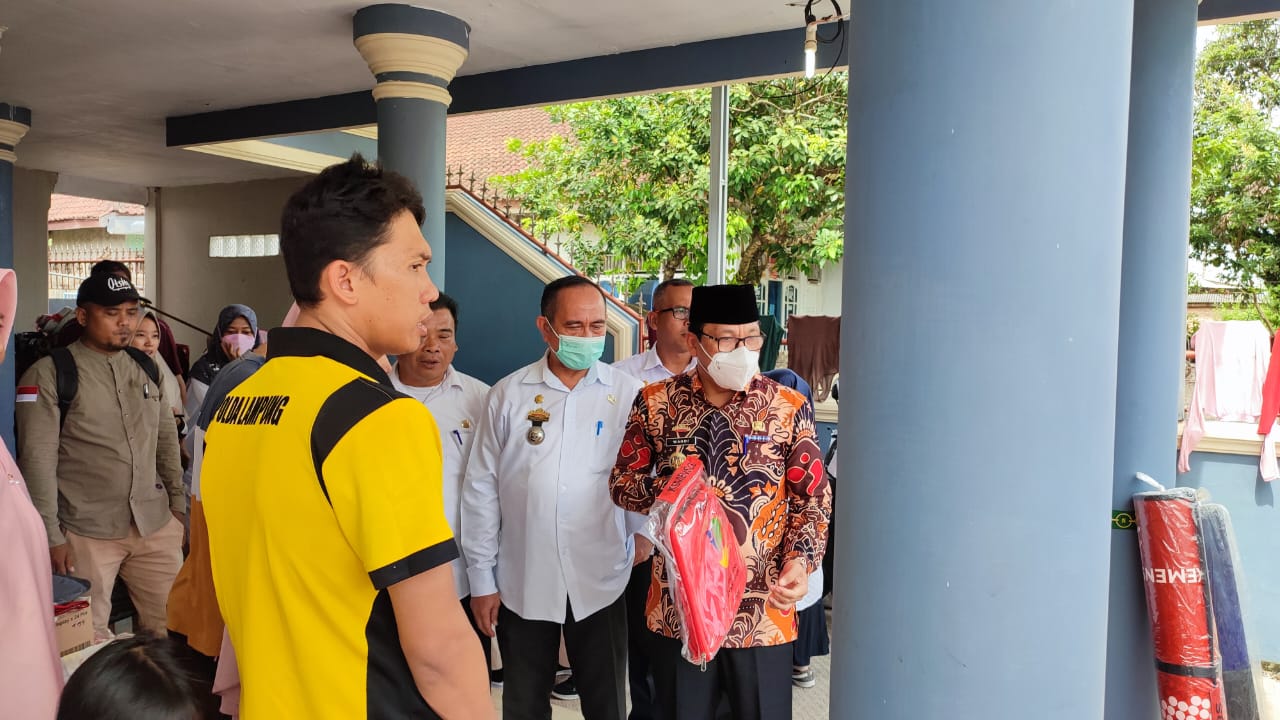 Penyerahan Bantuan Logistik Kepada Korban Kebakaran oleh Walikota Metro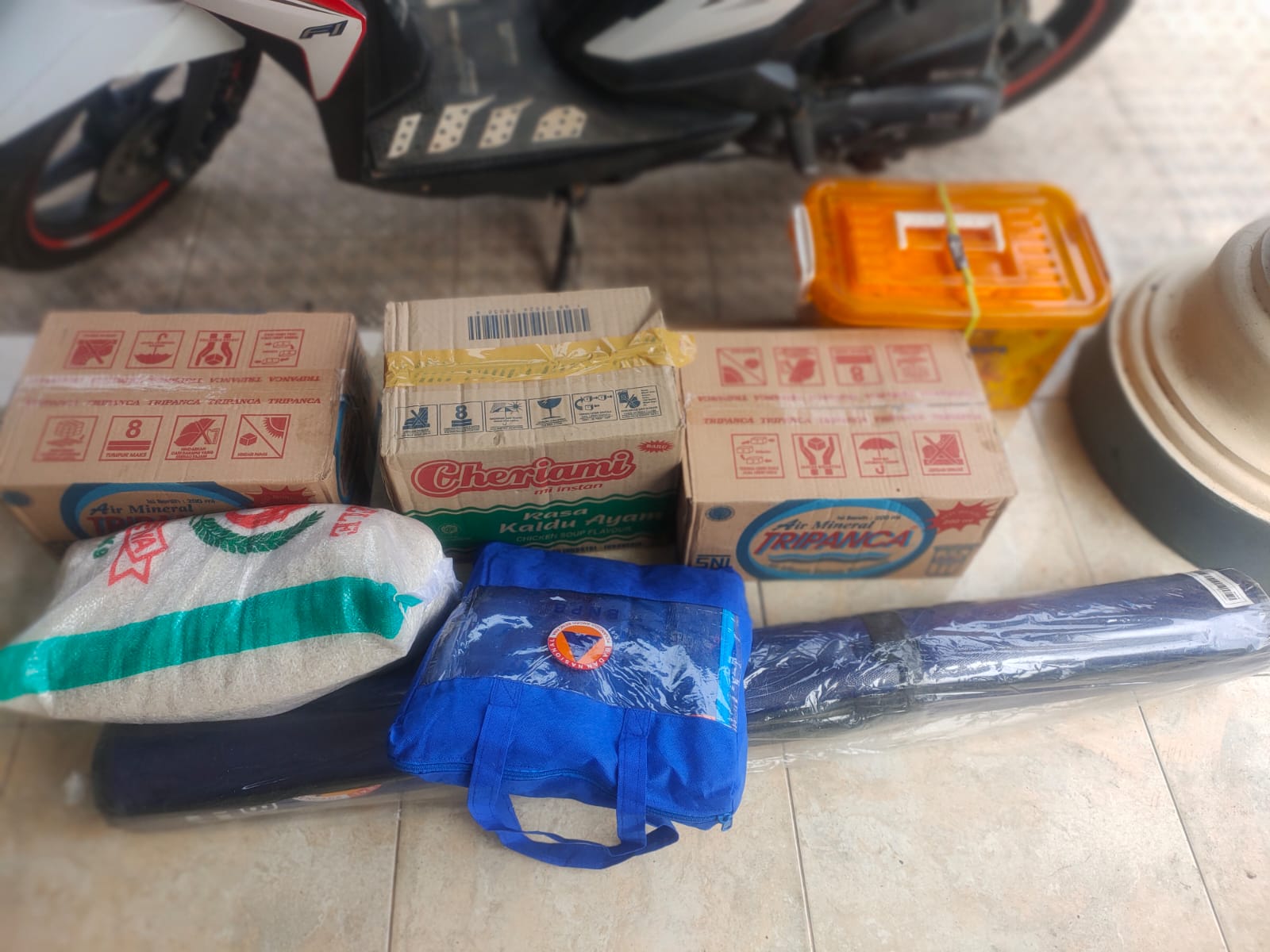 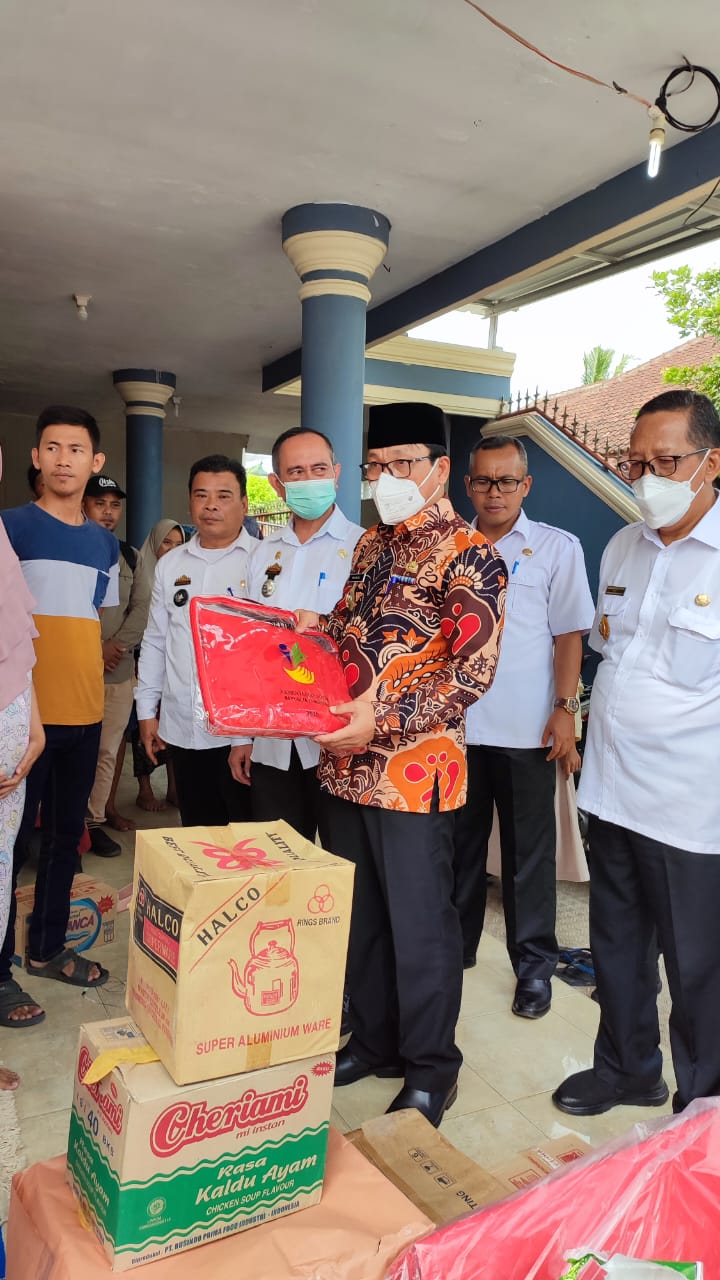 Perlengkapan Logistik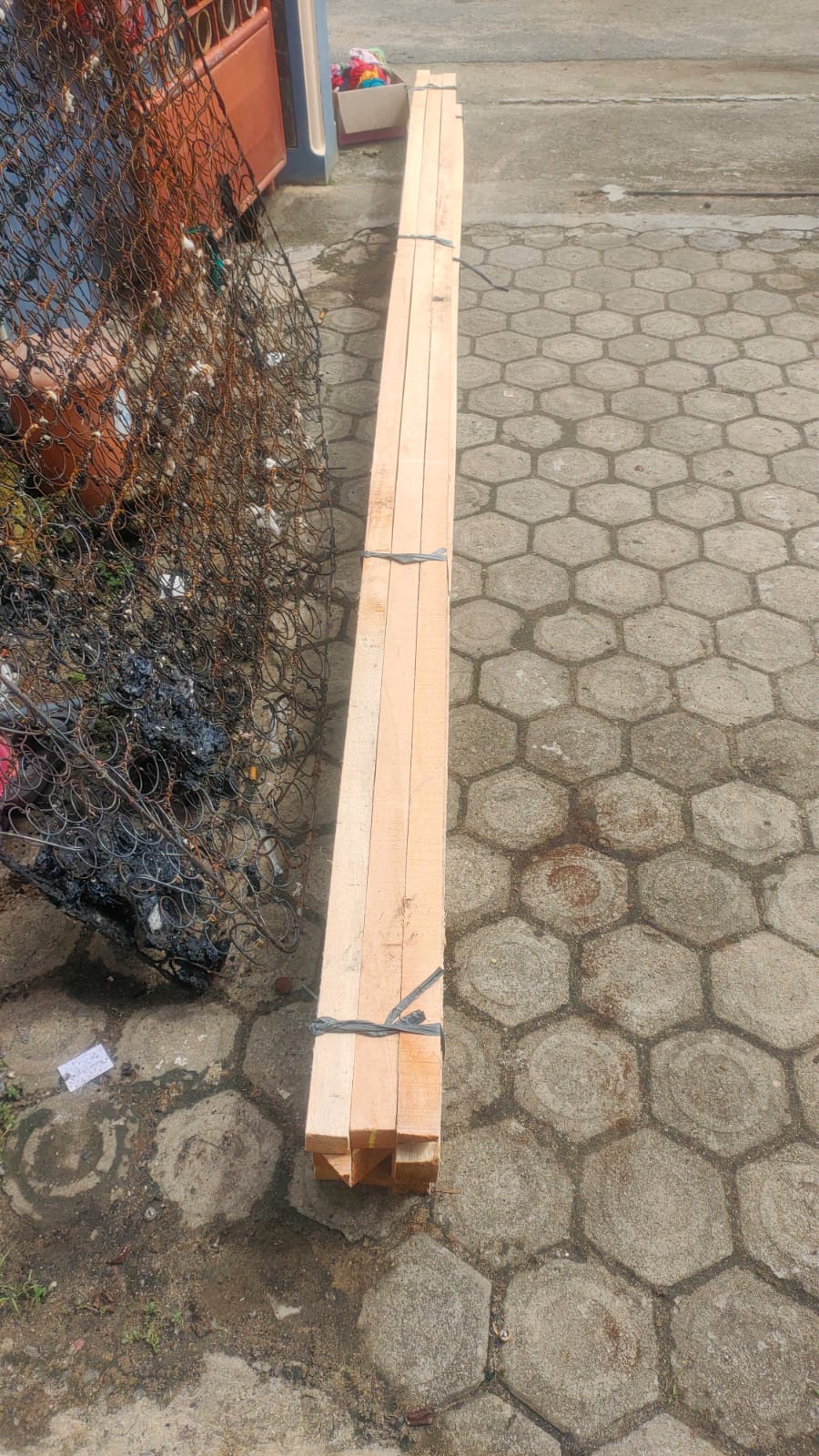 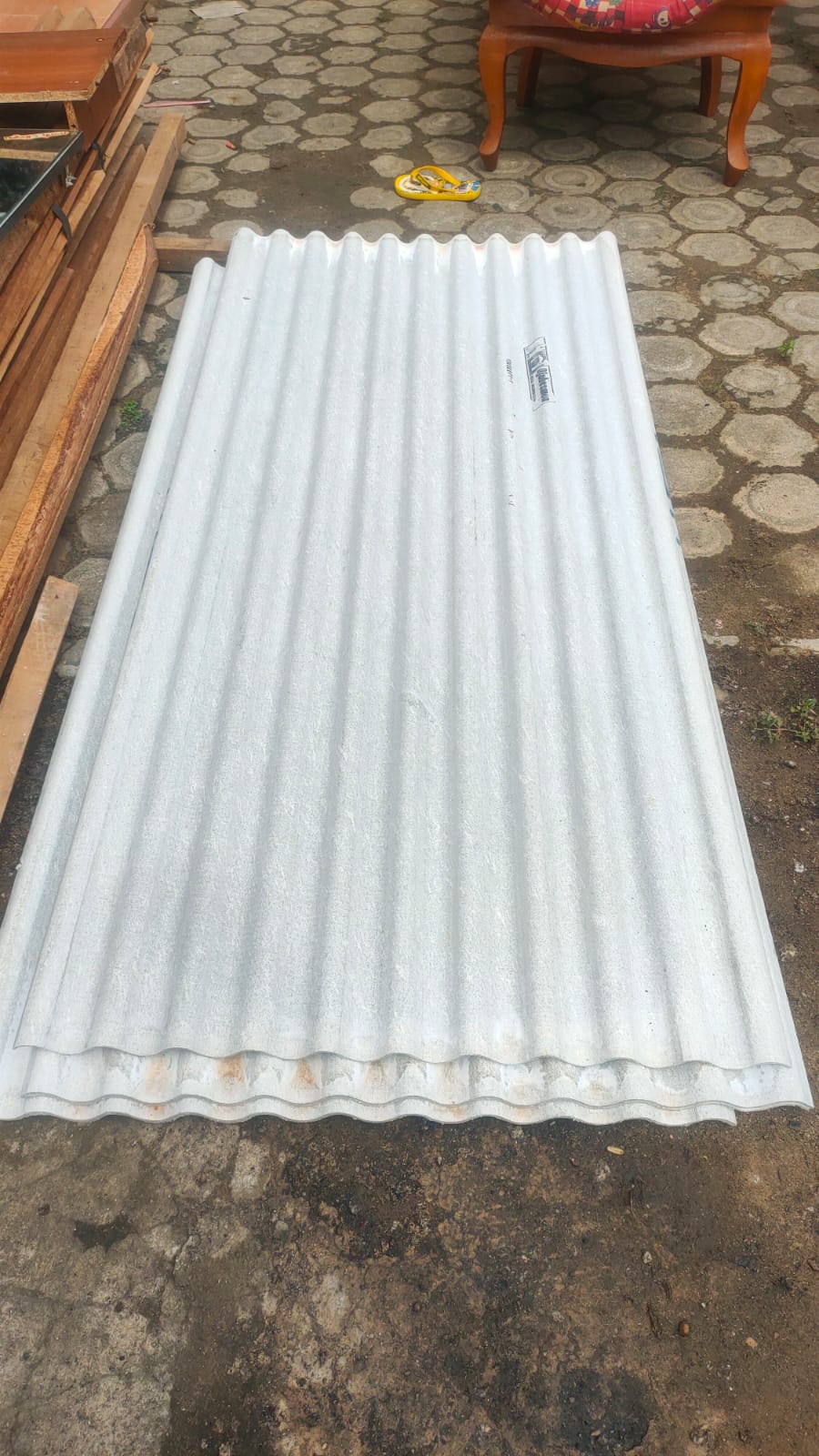 Bantuan Bahan Bangunan (Kayu dan Asbes)